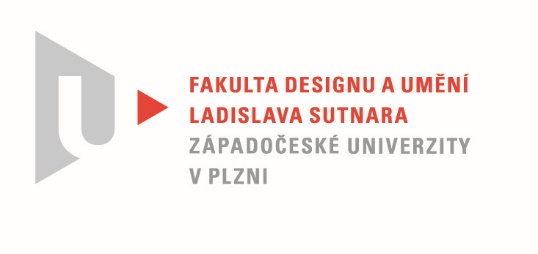 Protokol o hodnoceníkvalifikační práce Název bakalářské práce: EVERYDAY DESIGNPráci předložil student:  LUSTIGOVÁ MankaStudijní obor a specializace:  Sochařství, specializace KeramikaHodnocení vedoucího prácePráci hodnotil: doc. MgA. Gabriel Vach  	Práce manky Lustigové a Veroniky Zálešákové  jsou spojeny do jednoho celku, proto budu první řádky věnovat oběma najednou. Pro vznik práce byla důležitá letní praxe v manufaktuře Schlaggenwald v Příchovicích u Plzně. Značka Schlaggenwald byla pohrobkem a pokračovatelem nejstarší porcelánové fabriky na českém území v Horním Slavkově. Kontinuitu a návaznost na původní továrnu zajišťoval jednak vyráběný sortiment, který byl z větší části převzat z původní  továrny, spojení bylo také personální - v osobě bývalého výrobního ředitele pana ing. Prokopa a několika původních zaměstnanců. V tomto prostředí strávili Manka s Veronikou dva týdny, které jim umožnily hlouběji poznat a pochopit fungování dané manufaktury. Viděli na jedné straně řemeslný um a nasazení všech zaměstnanců, na druhé straně viděli také, jak je design většiny výrobků v dnešních podmínkách neatraktivní a nekonkurenceschopný.  Rozhodli se proto, že se pokusí nabídnout manufaktuře alternativu v podobě svých vlastních návrhů. Bohužel k přímé spolupráci s manufakturou již nedošlo, protože ta se dostala do existenčních problémů a výroba v Příchovicích byla ukončena. Celý tento moment byl pro budoucí podobu práce obou studentek formativní.I když zanikl subjekt, se kterým chtěli Manka s Veronikou spolupracovat, pořád tady zůstal problém, kvůli kterému Příchovická manufaktura zanikla. A tak se rozhodli najít za sebe řešení a lék. 	Vymysleli a nechali světlo světa spatřit projekt Kopřivaldu. Kopřiva často roste na místech bývalých lidských obydlí, na různých ruinách a smetištích. (Což tak nějak koresponduje s danou situací). A rozhodli se, že se Kopřivald stane platformou pro komunikaci o historii a tradici výroby porcelánu v Čechách a  - a to hlavně - také příklad, jak by mohla vypadat její budoucnost. V rámci takto vytyčeného hřiště udělali společně a každá za sebe také první výkop: obě studentky přišly se svým příspěvkem na téma současný porcelánový design pro dnešního zákazníka.Součástí přípravy byla důkladná rešerše a zhodnocení nejen historie porcelánky v Horním Slavkově, ale taky zmapování současného stavu všech stávajících výrobců porcelánu v České republice a poohlédnutí se po dobrých příkladech práce s tradicí jak u nás tak ve světě. Práce obou se tak pohybuje v rámci kontextu a širších souvislostí současné situace.Samotná práce sestává z několika segmentů: základem jsou navržené prototypy porcelánových tvarů, navrch ale přidávají ještě grafický design včetně řešení spodní značky, zpracování funkčních(!) webových stránek a  PR celého projektu. Na základě zpracované rešerše se obě studentky shodli na tom, že nebudou vytvářet ucelené sady jídelního nádobí, jak je tomu ještě stále zvykem u zavedených podniků. Místo toho přišly s konceptem, který by podle nich měl mít šanci uspět u mladší generace a mohl by lépe vyhovovat jejich potřebám.  V souboru (trochu tajemně) nazvaném tvar č.32021 najdeme zapékací mísy, sadu kalíšků, mísy na salát, talíře - zboží čistě bílé, výrobky využívající probarvovaných hmot či glazur nebo např. dekorované moderní verzí cibuláku. Je to soubor volně prostupný a kombinovatelný napříč všemi možnostmi, který poskytuje uživateli a budoucímu zákazníkovi svobodu volby a možnost kreativně se podílet na takové kompozici a složení tvarů a funkcí, která mu osobně bude nejlépe vyhovovat. 	Manka Lustigová pro tuto kolekci navrhla tvary zapékacích mís Václav, mís na salát a malých servírovacích misek Lumír a Čestmír. U zapékacích mís najdeme dvě základní  varianty: jedna odvozuje svůj tvar od chování listového těsta při skládání do formy, druhá - jednodušší - na dně přímo cituje strukturu pečícího papíru. U obou se tak setkáváme s vizuální nápovědou, jaký je hlavní účel nádob. Pozorný divák je může také číst jako odkaz ke skandinávskému designu Alvara AAlta a Tapio Wirkkaly. Oba tvary Manka zkouší také v příjemné variantě probarvovaných hmot, čímž akcentuje manufakturnost a jedinečnost každého jednoho takto vyrobeného kusu.Mísy na salát Lumír a Čestmír přímo odkazují na jednoduchý typ velké mísy, který vyrobený z porcelánu bylo lze najít ještě v domácnostech našich babiček, dnes téměř identický tvar můžete koupit v plastu. Manka mísu zvětšuje, aby posloužil i vícečlenné společnosti, a inspiraci předobrazem přeměňuje na hru dvou do sebe se prolínajících konvexně konkávních tvarů. Výsledek je originálu podobný, přesto na první pohled prozrazuje, že jde o počin nový.Ještě jednu důležitou věc musím zmínit - ani jedna ze studentek se v průběhu předchozího studia cíleně nezabývala čistým designem porcelánu. Za rok se tak museli naučit mnoho věcí, které pro ně byly zcela nové a na technickém provedení  se občas projevuje jistá nezkušenost s chováním porcelánu během výroby.  Jsme ale na škole a důležitější a cennější než samotný výsledek  je získaná zkušenost.  A tu jistě zúročí ve svých dalších pracech.Na základě mých znalostí prohlašuji, že práce Manky Lustigové není plagiátem a navrhuji hodnotit ji jako výbornou.Datum: 26. 8.  2021					                   doc. MgA. Gabriel Vach 